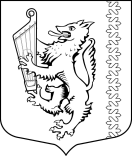 АДМИНИСТРАЦИЯ МУНИЦИПАЛЬНОГО ОБРАЗОВАНИЯ«РОЩИНСКОЕ ГОРОДСКОЕ ПОСЕЛЕНИЕ»ВЫБОРГСКОГО РАЙОНА ЛЕНИНГРАДСКОЙ ОБЛАСТИП О С Т А Н О В Л Е Н И Еот  «02» ноября 2021 год                                                                               № 739Об утверждении муниципальной программымуниципального образования«Рощинское городское поселение»Выборгского района Ленинградской области«Стимулирование экономической активностив муниципальном образовании «Рощинское городское поселение» Выборгского района Ленинградской области»В соответствии с Федеральным законом от 05.10.2003 года  131-ФЗ «Об общих принципах организации местного самоуправления в Российской Федерации,  статьей 179 Бюджетного кодекса Российской Федерации, администрация  муниципального образования «Рощинское городское поселение» Выборгского района Ленинградской области п о с т а н о в л я е т,1. Утвердить муниципальную программу муниципального образования «Рощинское  городское поселение»  Выборгского района Ленинградской области «Стимулирование экономической активности в муниципальном образовании «Рощинское городское поселение» Выборгского района Ленинградской области» изложив:1.1. Приложение 1 «Муниципальная  программа «Стимулирование экономической активности в муниципальном образовании «Рощинское городское поселение»  Выборгского района Ленинградской области»; 1.2. Приложение  2 «План мероприятий и реализации программы «Стимулирование экономической активности в муниципальном образовании «Рощинское городское поселение»  Выборгского района  Ленинградской области»;1.3. Приложение 3 «Сведения о показателях (индикаторах) и их значениях программы «Стимулирование экономической активности в муниципальном образовании «Рощинское городское поселение»  Выборгского района  Ленинградской области»;1.4. Приложение 4 «Сведения о порядке сбора и методике расчета показателя (индикатора) мероприятий программы «Стимулирование экономической активности в муниципальном образовании «Рощинское городское поселение»  Выборгского района  Ленинградской области» в редакции согласно приложению 4 к настоящему постановлению.2. Установить, что настоящее постановление применяется к правоотношениям, возникающим при составлении и исполнении бюджета муниципального образования «Рощинское городское поселение» Выборгского района Ленинградской области на 2022 год и на плановый период 2023 и 2024 годов.3. Настоящее постановление опубликовать в официальном печатном издании и разместить на официальном портале муниципального  образования  «Рощинское городское поселение»  Выборгского района  Ленинградской области.4. Настоящее постановление вступает в силу с момента его официального опубликования.5. Контроль за исполнением настоящего постановления оставляю за собой. И.о. главы администрации 	                                               Х.С. ЧахкиевПриложение 1к постановлению администрации муниципального образования «Рощинское городское поселение»Выборгского района Ленинградской областиот  «02» ноября  2021г. №  739МУНИЦИПАЛЬНАЯ ПРОГРАММА «СТИМУЛИРОВАНИЕ ЭКОНОМИЧЕСКОЙ АКТИВНОСТИВ МУНИЦИПАЛЬНОМ ОБРАЗОВАНИИ «РОЩИНСКОЕ ГОРОДСКОЕ ПОСЕЛЕНИЕ» ВЫБОРГСКОГО РАЙОНА ЛЕНИНГРАДСКОЙ ОБЛАСТИ»ПАСПОРТмуниципальной программы «Стимулирование экономической активности в муниципальном образовании «Рощинское городское поселение» Выборгского района Ленинградской области»1. Общая характеристика, основные проблемы и прогнозразвития сферы реализации Муниципальной программыМуниципальная программа «Стимулирование экономической активности в муниципальном образовании «Рощинское городское поселение Выборгского района Ленинградской области»  (далее по тексту – Муниципальная программа) разработана в соответствии с постановлением администрации  муниципальном образовании «Рощинское городское поселение Выборгского района Ленинградской области» (далее по тексту – МО «Рощинское городское поселение») от 17 марта 2020 года N 142 "Об утверждении Порядка разработки, реализации и оценки эффективности муниципальных программ муниципального образования «Рощинское городское поселение» Выборгского района Ленинградской области».Цели муниципальной политики в сфере экономической активности определены в Концепции социально-экономического развития муниципальном образовании «Рощинское городское поселение Выборгского района Ленинградской области» (далее по тексту – Концепция) на период до 2020 года, предусматривающей создание условий для устойчивого и сбалансированного экономического развития муниципального образования «Рощинское городское поселение».Решение важнейших задач - повышение конкурентоспособности субъектов малого и среднего предпринимательства на внутренних и внешних рынках, информационно-консультационная поддержка субъектов малого и среднего предпринимательства, обеспечение благоприятных условий для развития субъектов малого и среднего предпринимательства, повышение качества туристских услуг, продвижение туристского продукта муниципального образования «Рощинское городское поселение» на внешнем  и внутреннем туристских рынках.Количество зарегистрированных индивидуальных предпринимателей в 2018 году составило 297 человек, что на 5 % ниже уровня 2017 года.           Малый бизнес представлен почти во всех видах экономической деятельности, но наиболее привлекательной оказалась все же непроизводственная сфера, в частности торговля и общественное питание, где наблюдается быстрый оборот капитала и поэтому сосредоточено более половины малых предприятий.Основные проблемы развития экономики МО «Рощинское городское поселение»:- отсутствует предложение офисных помещений класса «а» и «в» (по адаптированной классификации) в офисных центрах;- дефицит земельных участков для новых предприятий; - дефицит гостиничного фонда;- неполное инфраструктурное обеспечение промышленных зон.На решение указанных проблем направлены основные мероприятия программы «Стимулирование экономической активности в муниципальном образовании «Рощинское городское поселение» Выборгского района МО «Рощинское городское поселение».Согласно Концепции социально-экономического развития МО «Рощинское городское поселение» на период до 2020 года реалистичный инновационный сценарий предусматривает укрупнение существующих точек роста и стимулирование появления новых источников развития экономики за счет привлечения инвестиций, создания конкурентоспособных высокотехнологичных производств, развития современной транспортно-логистической инфраструктуры, при этом закладывается умеренный рост экономики муниципального образования «Рощинское городское поселение».      Одной из социально значимых отраслей в МО «Рощинское городское поселение» являются - пассажирские перевозки  в межмуниципальном сообщении. В настоящее время на рынке работают индивидуальные предприниматели и коммерческие структуры. Муниципальные  маршруты № 23 Железнодорожный вокзал п. Рощино - СХТ и №125 Железнодорожный вокзал п. Рощино – п. Цвелодубово.2. Приоритеты государственной политики в сфере реализацииПрограммы, установленные КонцепциейПриоритетными задачами и действиями муниципального образования в сфере реализации Муниципальной программы являются - повышение конкурентоспособности субъектов малого и среднего предпринимательства на внутренних и внешних рынках;информационно-консультационная поддержка субъектов малого и среднего предпринимательства, обеспечение благоприятных условий для их  развития.3. Цели, задачи, конечные результаты, сроки и этапы реализации Муниципальной программыЦели программы:создание условий для устойчивого функционирования и развития малого и среднего предпринимательства, увеличения его вклада в решение задач социально-экономического развития МО «Рощинское городское поселение».увеличение туристского потока в муниципальном образовании «Рощинское городское поселение».Достижение цели будет обеспечиваться решением следующих задач:повышение конкурентоспособности субъектов малого и среднего предпринимательства на внутренних и внешних рынках;информационно-консультационная поддержка субъектов малого и среднего предпринимательства;обеспечение благоприятных условий для развития субъектов малого и среднего предпринимательства; повышение качества туристских услуг.          В результате реализации мероприятий муниципальной программы планируется достичь следующих результатов: развитие приоритетных сфер малого и среднего бизнеса, продвижение туристского продукта муниципального образования «Рощинское городское поселение» на внешнем  и внутреннем туристских рынках.4. Расшифровка плановых значений показателей (индикаторов) Программы по годам реализации.Сведения о показателях (индикаторах) и их значениях Программы приведены в приложении 3.5. Меры правового регулирования в сфере реализации Муниципальной программы Основными мерами правового регулирования в сфере реализации Муниципальной программы является:         6.1. Федеральный закон от 24 июля 2007 года № 209-ФЗ "О развитии малого и среднего предпринимательства в Российской Федерации", 6.2. Федеральный закон от 06 октября 2003 года № 131-ФЗ "Об общих принципах организации местного самоуправления в Российской Федерации", 6.3. Статья 179 Бюджетного кодекса Российской Федерации.6.4. Распоряжение Правительства РФ от 05.05.2018 № 872-р «Концепция федеральной целевой программы «Развитие внутреннего и въездного туризма в Российской Федерации (2019 - 2025 годы)».6.5. Областной закон Ленинградской области от 20.05.2019 № 39-оз «О развитии туризма в Ленинградской области и о признании утратившими силу некоторых областных законов и отдельных положений областных законов».6. Информация о ресурсном обеспечении Муниципальной программыОбщий объем финансирования приведен в паспорте Программы (приложение 1).7. Риски и механизмы снижения рисков при реализации Муниципальной программы8. Методика оценки эффективности Муниципальной программы Методика расчета показателей (индикаторов) Программы приведены в приложении 4. Приложение 3 к постановлению администрации муниципального образования «Рощинское городское поселение»Выборгского района Ленинградской областиот  «02» ноября 2021г. № 739СВЕДЕНИЯ О  ПОКАЗАТЕЛЯХ (ИНДИКАТОРАХ) И ИХ ЗНАЧЕНИЯХМУНИЦИПАЛЬНОЙ ПРОГРАММЫ «СТИМУЛИРОВАНИЕ ЭКОНОМИЧЕСКОЙ АКТИВНОСТИВ МУНИЦИПАЛЬНОМ ОБРАЗОВАНИИ «РОЩИНСКОЕ ГОРОДСКОЕ ПОСЕЛЕНИЕ» ВЫБОРГСКОГО РАЙОНА ЛЕНИНГРАДСКОЙ ОБЛАСТИ» Приложение 4к постановлению администрации муниципального образования «Рощинское городское поселение»Выборгского района Ленинградской областиот  «02» ноября  2021г. № 739СВЕДЕНИЯО МЕТОДИКЕ РАСЧЕТА ПОКАЗАТЕЛЕЙ(ИНДИКАТОРОВ) МЕРОПРИЯТИЙ ПРОГРАММЫ «СТИМУЛИРОВАНИЕ ЭКОНОМИЧЕСКОЙ АКТИВНОСТИВ МУНИЦИПАЛЬНОМ ОБРАЗОВАНИИ «РОЩИНСКОЕ ГОРОДСКОЕ ПОСЕЛЕНИЕ» ВЫБОРГСКОГО РАЙОНА ЛЕНИНГРАДСКОЙ ОБЛАСТИ»Сроки реализации Программы2022 – 2024 годыОтветственный исполнитель Муниципальной программыАдминистрация  муниципального образования «Рощинское городское поселение Выборгского района Ленинградской области.Участники Муниципальной  программыАдминистрация  муниципального образования «Рощинское городское поселение Выборгского района Ленинградской области.Цель  Муниципальной программыСоздание условий для устойчивого функционирования и развития малого и среднего предпринимательства, увеличения его вклада в решение задач социально-экономического развития муниципального образования «Рощинское городское поселение».Увеличение туристского потока в муниципальном образовании «Рощинское городское поселение».Задачи Муниципальной программыПовышение конкурентоспособности субъектов малого и среднего предпринимательства на внутренних и внешних рынках;информационно-консультационная поддержка субъектов малого и среднего предпринимательства;обеспечение благоприятных условий для развития субъектов малого и среднего предпринимательства; Повышение качества туристских услуг; Продвижение туристского продукта муниципального образования «Рощинское городское поселение» на внешнем  и внутреннем туристских рынкахОжидаемые (конечные) результаты реализации Программы   Развитие приоритетных сфер малого и среднего бизнеса;Продвижение туристского продукта муниципального образования «Рощинское городское поселение» на внешнем  и внутреннем туристских рынках.Улучшение транспортного обслуживания населения.Проекты, реализуемые в рамках программыНе реализуются Финансовое обеспечение  Программы – всего, в том числе по годам реализацииОбщий объем финансирования 500,0 тыс. руб., в том числе по годам:2022 год  – 0,0  тыс. руб.;2023 год  – 250,0  тыс. руб.;2024 год  – 250,0  тыс. руб.Размер налоговых расходов, направленных на достижение цели программы, - всего, в том числе по годамНе предусмотрено№ п/пВозможные рискиМеханизмы снижения рисков1 Недофинансирование мероприятий Муниципальной программы за счет средств местного бюджетаПривлечение внебюджетных источников финансирования на реализацию мероприятий программы 2 Недостаточное развитие инфраструктуры туризма Комплексное развитие элементов инфраструктуры туризма, включая информационно-консультационное сопровождение 3 Недостижение целевых показателей Программы Мониторинг выполнения Программы, корректировка соответствующих мероприятий и разработка дополнительных мер по ее реализации Приложение 2Приложение 2Приложение 2Приложение 2Приложение 2Приложение 2Приложение 2Приложение 2к постановлению администрациик постановлению администрациик постановлению администрациик постановлению администрациик постановлению администрациик постановлению администрациик постановлению администрациик постановлению администрации муниципального образования муниципального образования муниципального образования муниципального образования муниципального образования муниципального образования муниципального образования муниципального образования «Рощинское городское поселение» «Рощинское городское поселение» «Рощинское городское поселение» «Рощинское городское поселение» «Рощинское городское поселение» «Рощинское городское поселение» «Рощинское городское поселение» «Рощинское городское поселение»Выборгского района Ленинградской областиВыборгского района Ленинградской областиВыборгского района Ленинградской областиВыборгского района Ленинградской областиВыборгского района Ленинградской областиВыборгского района Ленинградской областиВыборгского района Ленинградской областиВыборгского района Ленинградской областиот  «02» ноября 2021г. № 739от  «02» ноября 2021г. № 739от  «02» ноября 2021г. № 739от  «02» ноября 2021г. № 739от  «02» ноября 2021г. № 739от  «02» ноября 2021г. № 739от  «02» ноября 2021г. № 739от  «02» ноября 2021г. № 739ПЛАНПЛАНПЛАНПЛАНПЛАНПЛАНПЛАНПЛАНМЕРОПРИЯТИЙ (ОБЪЕКТОВ) И  РЕАЛИЗАЦИИ МЕРОПРИЯТИЙ (ОБЪЕКТОВ) И  РЕАЛИЗАЦИИ МЕРОПРИЯТИЙ (ОБЪЕКТОВ) И  РЕАЛИЗАЦИИ МЕРОПРИЯТИЙ (ОБЪЕКТОВ) И  РЕАЛИЗАЦИИ МЕРОПРИЯТИЙ (ОБЪЕКТОВ) И  РЕАЛИЗАЦИИ МЕРОПРИЯТИЙ (ОБЪЕКТОВ) И  РЕАЛИЗАЦИИ МЕРОПРИЯТИЙ (ОБЪЕКТОВ) И  РЕАЛИЗАЦИИ МЕРОПРИЯТИЙ (ОБЪЕКТОВ) И  РЕАЛИЗАЦИИ МУНИЦИПАЛЬНОЙ ПРОГРАММЫ «СТИМУЛИРОВАНИЕ ЭКОНОМИЧЕСКОЙ АКТИВНОСТИМУНИЦИПАЛЬНОЙ ПРОГРАММЫ «СТИМУЛИРОВАНИЕ ЭКОНОМИЧЕСКОЙ АКТИВНОСТИМУНИЦИПАЛЬНОЙ ПРОГРАММЫ «СТИМУЛИРОВАНИЕ ЭКОНОМИЧЕСКОЙ АКТИВНОСТИМУНИЦИПАЛЬНОЙ ПРОГРАММЫ «СТИМУЛИРОВАНИЕ ЭКОНОМИЧЕСКОЙ АКТИВНОСТИМУНИЦИПАЛЬНОЙ ПРОГРАММЫ «СТИМУЛИРОВАНИЕ ЭКОНОМИЧЕСКОЙ АКТИВНОСТИМУНИЦИПАЛЬНОЙ ПРОГРАММЫ «СТИМУЛИРОВАНИЕ ЭКОНОМИЧЕСКОЙ АКТИВНОСТИМУНИЦИПАЛЬНОЙ ПРОГРАММЫ «СТИМУЛИРОВАНИЕ ЭКОНОМИЧЕСКОЙ АКТИВНОСТИМУНИЦИПАЛЬНОЙ ПРОГРАММЫ «СТИМУЛИРОВАНИЕ ЭКОНОМИЧЕСКОЙ АКТИВНОСТИВ МУНИЦИПАЛЬНОМ ОБРАЗОВАНИИ «РОЩИНСКОЕ ГОРОДСКОЕ ПОСЕЛЕНИЕ» В МУНИЦИПАЛЬНОМ ОБРАЗОВАНИИ «РОЩИНСКОЕ ГОРОДСКОЕ ПОСЕЛЕНИЕ» В МУНИЦИПАЛЬНОМ ОБРАЗОВАНИИ «РОЩИНСКОЕ ГОРОДСКОЕ ПОСЕЛЕНИЕ» В МУНИЦИПАЛЬНОМ ОБРАЗОВАНИИ «РОЩИНСКОЕ ГОРОДСКОЕ ПОСЕЛЕНИЕ» В МУНИЦИПАЛЬНОМ ОБРАЗОВАНИИ «РОЩИНСКОЕ ГОРОДСКОЕ ПОСЕЛЕНИЕ» В МУНИЦИПАЛЬНОМ ОБРАЗОВАНИИ «РОЩИНСКОЕ ГОРОДСКОЕ ПОСЕЛЕНИЕ» В МУНИЦИПАЛЬНОМ ОБРАЗОВАНИИ «РОЩИНСКОЕ ГОРОДСКОЕ ПОСЕЛЕНИЕ» В МУНИЦИПАЛЬНОМ ОБРАЗОВАНИИ «РОЩИНСКОЕ ГОРОДСКОЕ ПОСЕЛЕНИЕ» ВЫБОРГСКОГО РАЙОНА ЛЕНИНГРАДСКОЙ ОБЛАСТИ»ВЫБОРГСКОГО РАЙОНА ЛЕНИНГРАДСКОЙ ОБЛАСТИ»ВЫБОРГСКОГО РАЙОНА ЛЕНИНГРАДСКОЙ ОБЛАСТИ»ВЫБОРГСКОГО РАЙОНА ЛЕНИНГРАДСКОЙ ОБЛАСТИ»ВЫБОРГСКОГО РАЙОНА ЛЕНИНГРАДСКОЙ ОБЛАСТИ»ВЫБОРГСКОГО РАЙОНА ЛЕНИНГРАДСКОЙ ОБЛАСТИ»ВЫБОРГСКОГО РАЙОНА ЛЕНИНГРАДСКОЙ ОБЛАСТИ»ВЫБОРГСКОГО РАЙОНА ЛЕНИНГРАДСКОЙ ОБЛАСТИ»Наименование мероприятий (объектов)Ответственный исполнительГоды реализацииОценка расходов (тыс. рублей в ценах соответствующих лет)Оценка расходов (тыс. рублей в ценах соответствующих лет)Оценка расходов (тыс. рублей в ценах соответствующих лет)Оценка расходов (тыс. рублей в ценах соответствующих лет)Оценка расходов (тыс. рублей в ценах соответствующих лет)Наименование мероприятий (объектов)Ответственный исполнительГоды реализацииОценка расходов (тыс. рублей в ценах соответствующих лет)Оценка расходов (тыс. рублей в ценах соответствующих лет)Оценка расходов (тыс. рублей в ценах соответствующих лет)Оценка расходов (тыс. рублей в ценах соответствующих лет)Оценка расходов (тыс. рублей в ценах соответствующих лет)Наименование мероприятий (объектов)Ответственный исполнительГоды реализацииВсегоФедеральный бюджетОбластной бюджетМестный бюджетПрочие источникиКомплексы процессных мероприятийКомплексы процессных мероприятийКомплексы процессных мероприятийКомплексы процессных мероприятийКомплексы процессных мероприятийКомплексы процессных мероприятийКомплексы процессных мероприятийКомплексы процессных мероприятийКомплекс процессных мероприятий "Поддержка предпринимательства"Комплекс процессных мероприятий "Поддержка предпринимательства"Комплекс процессных мероприятий "Поддержка предпринимательства"Комплекс процессных мероприятий "Поддержка предпринимательства"Комплекс процессных мероприятий "Поддержка предпринимательства"Комплекс процессных мероприятий "Поддержка предпринимательства"Комплекс процессных мероприятий "Поддержка предпринимательства"Комплекс процессных мероприятий "Поддержка предпринимательства"Создание условий для развития малого и среднего предпринимательстваСоздание условий для развития малого и среднего предпринимательстваСоздание условий для развития малого и среднего предпринимательстваСоздание условий для развития малого и среднего предпринимательстваСоздание условий для развития малого и среднего предпринимательстваСоздание условий для развития малого и среднего предпринимательстваСоздание условий для развития малого и среднего предпринимательстваСоздание условий для развития малого и среднего предпринимательстваОрганизация и проведение семинаров поддержки и развития малого и среднего предпринимательства Администрация муниципального образования «Рощинское городское поселение»20220,00,0Организация и проведение семинаров поддержки и развития малого и среднего предпринимательства Администрация муниципального образования «Рощинское городское поселение»2023100,0100,0Организация и проведение семинаров поддержки и развития малого и среднего предпринимательства Администрация муниципального образования «Рощинское городское поселение»2024100,0100,0ИТОГО по комплексу процессных мероприятийИТОГО по комплексу процессных мероприятий200,0200,0В том числе по годам20220,00,0В том числе по годам2023100,0100,0В том числе по годам2024100,0100,0Комплекс процессных мероприятий "Развитие туризма"Комплекс процессных мероприятий "Развитие туризма"Комплекс процессных мероприятий "Развитие туризма"Комплекс процессных мероприятий "Развитие туризма"Комплекс процессных мероприятий "Развитие туризма"Комплекс процессных мероприятий "Развитие туризма"Комплекс процессных мероприятий "Развитие туризма"Комплекс процессных мероприятий "Развитие туризма"Создание условий для развития туризмаСоздание условий для развития туризмаСоздание условий для развития туризмаСоздание условий для развития туризмаСоздание условий для развития туризмаСоздание условий для развития туризмаСоздание условий для развития туризмаСоздание условий для развития туризмаИзготовление историко-справочной литературы, сувенирной продукцииАдминистрация муниципального образования «Рощинское городское поселение»20220,00,0Изготовление историко-справочной литературы, сувенирной продукцииАдминистрация муниципального образования «Рощинское городское поселение»202375,075,0Изготовление историко-справочной литературы, сувенирной продукцииАдминистрация муниципального образования «Рощинское городское поселение»202475,075,0Разработка, согласование и реализация плана двуязычной системы навигации в местах туристических маршрутов (включая: создание макетов и планов размещения знаков и указателей, согласование, производство, доставку и расстановку знаков и указателей)Администрация муниципального образования «Рощинское городское поселение»20220,00,0Разработка, согласование и реализация плана двуязычной системы навигации в местах туристических маршрутов (включая: создание макетов и планов размещения знаков и указателей, согласование, производство, доставку и расстановку знаков и указателей)Администрация муниципального образования «Рощинское городское поселение»202375,075,0Разработка, согласование и реализация плана двуязычной системы навигации в местах туристических маршрутов (включая: создание макетов и планов размещения знаков и указателей, согласование, производство, доставку и расстановку знаков и указателей)Администрация муниципального образования «Рощинское городское поселение»202475,075,0ИТОГО по комплексу процессных мероприятийИТОГО по комплексу процессных мероприятий300,0300,0В том числе по годам20220,00,0В том числе по годам2023150,0150,0В том числе по годам2024150,0150,0Итого по Программе500,0500,0В том числе по годам20220,00,0В том числе по годам2023250,0250,0В том числе по годам2024250,0250,0N п/пПоказатель (индикатор) (наименование)Ед. изм.Значения показателей (индикаторов)Значения показателей (индикаторов)Значения показателей (индикаторов)Значения показателей (индикаторов)N п/пПоказатель (индикатор) (наименование)Ед. изм.2020 год2021 год2022 год2023 год1Прирост количества субъектов малого и среднего предпринимательства, осуществляющих деятельность на территории МО «Рощинское городское поселение», % к предыдущему году%105,0107,5110,0110,01Прирост количества субъектов малого и среднего предпринимательства, осуществляющих деятельность на территории МО «Рощинское городское поселение», % к предыдущему годучел.3123203273272Сохранение и (или) увеличение  числа принятых туристов, % к предыдущему году%100,8100,3101,4101,42Сохранение и (или) увеличение  числа принятых туристов, % к предыдущему годучел.359003600036500370003Сохранение и (или) увеличение количества перевезенных пассажиров автобусным транспортом общего пользования по муниципальному автобусному маршруту МО «Рощинское городское поселение», человекчел.426 800426 800426 800426 8003Сохранение и (или) увеличение количества перевезенных пассажиров автобусным транспортом общего пользования по муниципальному автобусному маршруту МО «Рощинское городское поселение», человек%100100100100N п/пНаименованиепоказателя (индикатора),основное мероприятиеЕд. измеренияОпределение показателя (индикатора)Алгоритм формирования (формула) показателя и методические поясненияФормы отчетности1.Прирост количества субъектов малого и среднего предпринимательства, осуществляющих деятельность на территории МО «Рощинское городское поселение», % к предыдущему году%Определяет процент оказания работ( услуг)Оценка эффективности реализации Программы  проводится на основе:степени соответствия запланированному уровню затрат и эффективности использования средств местного (областного) бюджета и иных источников ресурсного обеспечения Программы (Уф) путем сопоставления фактических и плановых объемов финансирования программы в целом по формуле:Уф = Фф / Фп x 100%,  где:Уф - уровень реализации основных мероприятий муниципальной программы;Фф – фактический показатель, направленный на реализацию основных мероприятий муниципальной программы;Фп - плановый показатель, направленный реализацию программы  на соответствующий отчетный период.       По каждому показателю (индикатору) муниципальной программы определяет интервалы значений показателя (индикатора), при которых реализация муниципальной программы характеризуется:-высоким уровнем эффективности-95%;-удовлетворительным уровнем эффективности-80%;-неудовлетворительным уровнем эффективности-75%Финансовая2.Увеличение числа принятых туристов, % к предыдущему году%Определяет процент оказания работ( услуг)Оценка эффективности реализации Программы  проводится на основе:степени соответствия запланированному уровню затрат и эффективности использования средств местного (областного) бюджета и иных источников ресурсного обеспечения Программы (Уф) путем сопоставления фактических и плановых объемов финансирования программы в целом по формуле:Уф = Фф / Фп x 100%,  где:Уф - уровень реализации основных мероприятий муниципальной программы;Фф – фактический показатель, направленный на реализацию основных мероприятий муниципальной программы;Фп - плановый показатель, направленный реализацию программы  на соответствующий отчетный период.       По каждому показателю (индикатору) муниципальной программы определяет интервалы значений показателя (индикатора), при которых реализация муниципальной программы характеризуется:-высоким уровнем эффективности-95%;-удовлетворительным уровнем эффективности-80%;-неудовлетворительным уровнем эффективности-75%Финансовая3.Сохранение и (или) увеличение количества перевезенных пассажиров автобусным транспортом общего пользования по муниципальному автобусному маршруту МО «Рощинское городское поселение», человек%Определяет процент оказания работ( услуг)оценки степени достижения целей и решения задач муниципальной программы, направленных на решение соответствующей задачи, по формуле: Сд=Зф/Зп*100,где: Сд - степень достижения целей (решения задач); Зф - фактическое значение индикатора (показателя) муниципальной программы; Зп  - плановое значение индикатора (показателя) муниципальной программыКоличественная